 Об организации и проведении ярмарок  на территории МОГО «Ухта» в 2019 году   	В соответствии  с Федеральным законом от 28.12.2009 № 381 «Об основных основах государственного регулирования торговой деятельности в Российской Федерации», постановлением  Правительства Республики Коми от 11.10.2011 № 456 «Об утверждении Порядка организации ярмарок и продажи товаров (выполнения работ, оказания услуг) их на территории Республики Коми», постановлением  администрации  МОГО «Ухта» от 31.08.2017 № 1934 «Об организации ярмарок и продаже товаров (выполнение работ, оказании услуг)  на территории МОГО «Ухта», администрация  постановляет:1. Организовать ярмарки на территории МОГО «Ухта» с целью насыщения потребительского рынка товарами, создания максимальных удобств для потребителей, содействия по продвижению продукции товаропроизводителей по адресу: Космонавтов пр., в районе стр. 15а, г. Ухта, Республика Коми. Организатором проведения ярмарок по адресу: Космонавтов пр., в районе стр. 15а, г. Ухта, Республика Коми, является администрация МОГО «Ухта».2. Утвердить схему размещения  торговых мест на ярмарках согласно приложению № 1 к настоящему  постановлению. 3. Утвердить ассортимент товаров, реализуемых на ярмарках, согласно приложению № 2 к настоящему постановлению.4. Утвердить  план  проведения ярмарок на территории МОГО «Ухта» согласно приложению № 3 к настоящему постановлению.5. Утвердить график проведения ярмарок выходного дня в 2019 году согласно приложению № 4  к настоящему постановлению.6. Утвердить график проведения универсальных ярмарок в 2019 году согласно приложению № 5 к настоящему постановлению.7. Утвердить размер оплаты за предоставление места для продажи товаров (выполнение работ, оказания услуг) на ярмарках в размере 150 (сто пятьдесят) рублей за квадратный метр торговой площади в день.8. Управлению экономического развития администрации МОГО «Ухта» не позднее 5 календарных дней до начала ярмарок организовать опубликование в средствах массовой информации и размещение на Официальном портале администрации МОГО «Ухта» в информационно-телекоммуникационной сети «Интернет» следующую информацию:- план мероприятий ярмарок и продаже товаров;- сроки подачи заявок, порядок предоставления мест на ярмарках.9.  Рекомендовать Департаменту ветеринарии Министерства сельского хозяйства и  потребительского рынка Республики Коми в пределах предоставленных полномочий обеспечить контроль за соблюдением ветеринарных правил при хранении и реализации продукции, сырья и продовольствия, предоставленных на ярмарке.10. Рекомендовать ОМВД России по г. Ухте организовать  проведение мероприятий по охране общественного порядка   и обеспечению  общественной безопасности в период проведения ярмарки.11. Признать утратившими силу следующее  постановление администрации МОГО «Ухта» от 19.01.2018 № 74 «Об организации и проведении ярмарок на  территории МОГО «Ухта» в 2018 году».12. Настоящее постановление вступает в силу со дня его официального  опубликования.13. Контроль за исполнением настоящего постановления оставляю за собой.И.о руководителя  администрации МОГО «Ухта»                                                    П.П. Артемьев Приложение № 1к  постановлению  администрацииМОГО «Ухта»от ____   2019  № ____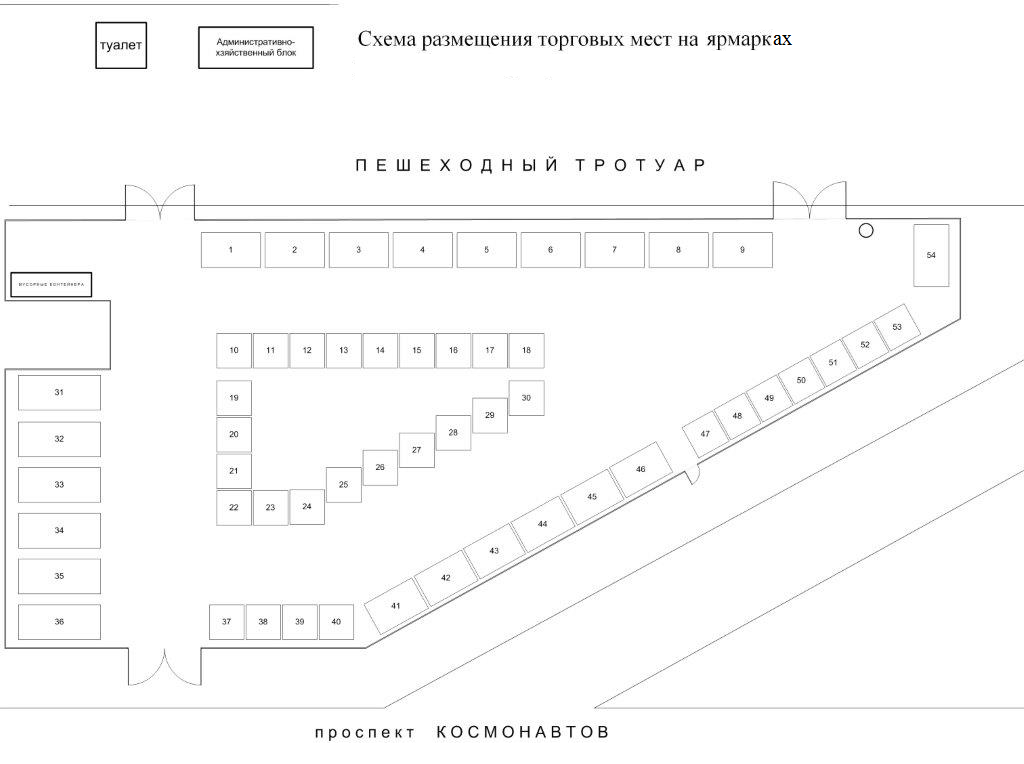 _________________________Приложение № 2к постановлению администрацииМОГО «Ухта» от____  2019г. №___    АССОРТИМЕНТ ТОВАРОВРЕАЛИЗУЕМЫХ НА ЯРМАРКАХПродовольственные товары1. Мясная продукция;2. Мясная, колбасная гастрономия, полуфабрикаты;3. Мясо птицы;4. Рыба свежая, охлажденная , замороженная;5. Рыба копченная, рыба соленая, сушеновяленая и балычные изделия;6. Овощи переработанные;7. Животные и растительные масла;8. Молочная продукция;9. Яйцо;10. Хлебобулочные, выпечные и кондитерские изделия;11. Продукция пчеловодства;12. Ягоды, орехи, сухофрукты;13. Овощи, фрукты.Непродовольственные товары1. Одежда;2. Обувь;3. Галантерея;4. Головные уборы;5. Сувенирная продукция;6. Шары, детские игрушки;7. Косметика, парфюмерия.              Приложение № 3к постановлению администрации  МОГО « Ухта»от ___ № ____ПЛАН МЕРОПРИЯТИЙ  ПО ПРОВЕДЕНИЮ ЯРМАРОК НА ТЕРРИТОРИИ МОГО «УХТА»Приложение № 4к постановлениюадминистрации МОГО «Ухта»от ___ 2019 г. № ___ГРАФИКпроведения ярмарок выходного дня в 2019 годуПриложение № 5К постановлениюадминистрации МОГО «Ухта»от _____ 2019 год № ___ГРАФИКпроведения универсальных ярмарок в 2019 годуАДМИНИСТРАЦИЯМУНИЦИПАЛЬНОГООБРАЗОВАНИЯГОРОДСКОГО ОКРУГА «УХТА»АДМИНИСТРАЦИЯМУНИЦИПАЛЬНОГООБРАЗОВАНИЯГОРОДСКОГО ОКРУГА «УХТА»УХТА» КАР  КЫТШЛÖНМУНИЦИПАЛЬНÖЙ  ЮКÖНСААДМИНИСТРАЦИЯУХТА» КАР  КЫТШЛÖНМУНИЦИПАЛЬНÖЙ  ЮКÖНСААДМИНИСТРАЦИЯУХТА» КАР  КЫТШЛÖНМУНИЦИПАЛЬНÖЙ  ЮКÖНСААДМИНИСТРАЦИЯУХТА» КАР  КЫТШЛÖНМУНИЦИПАЛЬНÖЙ  ЮКÖНСААДМИНИСТРАЦИЯПОСТАНОВЛЕНИЕШУÖМ_ПОСТАНОВЛЕНИЕШУÖМ_ПОСТАНОВЛЕНИЕШУÖМ_ПОСТАНОВЛЕНИЕШУÖМ_ПОСТАНОВЛЕНИЕШУÖМ_ПОСТАНОВЛЕНИЕШУÖМ_ПОСТАНОВЛЕНИЕШУÖМ_№№г.Ухта,  Республика Коми  ПРОЕКТ  ПРОЕКТ  ПРОЕКТ№п/пМероприятиеСроки реализацииИсполнитель1.Размещение информации о проведении ярмарокдо 18 января 2019 годаУправление экономического развития администрации МОГО «Ухта»2.Рассмотрение заявок на участие в ярмаркахс 15 января до 31 декабря 2019 годаУправление экономического развития администрации МОГО «Ухта»3.Обеспечение санитарно-технического состояния торговых мест на ярмаркахдо 18 января 2019 годаОператор ярмарок(ООО «Ухтинский городской рынок»)4.Оснащение мест проведения ярмарок контейнерами для сбора мусора и туалетамидо 18 января 2019 годаОператор ярмарок(ООО «Ухтинский городской рынок»)5.Организация уборки территории, вывоз мусора после завершения ярмарокс 18 января по 31 декабря 2019 годаОператор ярмарок(ООО «Ухтинский городской рынок»)6.Ведение учета хозяйствующих субъектов и граждан, принявших участие в ярмаркахс 18 января по 31 декабря 2019 годаОператор ярмарок(ООО «Ухтинский городской рынок»)7.Информирование ОМВД России по                    г. Ухте об проведении ярмарок за 5 дней до начала ярмарокУправление экономического развития администрации МОГО «Ухта»8.Информирование Департамента ветеринарии Министерства сельского хозяйства и продовольствия Республики Комиза 5 дней до начала ярмарокУправление экономического развития администрации МОГО «Ухта»№ месяц проведенияДата проведения1.январь18-20 января, 25-27 января2.февраль1-3 февраля, 8-10 февраля, 15-17 февраля, 22-24 февраля3.март1-3 марта, 8-10 марта, 15-17 марта, 22-24 марта, 29-31 марта4.апрель5-7 апреля, 12-14 апреля, 19-21 апреля, 26-28 апреля5.май3-5 мая, 10-12 мая, 17-19 мая, 24-26 мая, 31 мая6.июнь1-2 июня, 7-9 июня, 14-16 июня, 21-23 июня, 28-30 июня7.июль5-7 июля, 12-14 июля, 19-21 июля, 26-28 июля8.август2-4 августа, 9-11  августа, 16-18 августа, 23-25 августа, 30-31 августа 9.сентябрь1 сентября, 6-8 сентября, 13-15 сентября, 20-22 сентября, 27-29 сентября10.октябрь4-6  октября, 11-13 октября, 18-20 октября, 25-27 октября    11.ноябрь1-3 ноября, 8-10 ноября, 15-17 ноября, 22-24 ноября, 29-30 ноября12.декабрь1 декабря, 6-8 декабря, 13-15 декабря, 20-22 декабря, 27-29 декабря№ месяц проведенияДата проведения1январь28-31 января 2.февраль4-7 февраля, 11-14 февраля, 18-21 февраля, 25-28 февраля3.март4-7 марта, 11-14 марта, 18-21 марта, 25-28 марта4.апрель1-4 апреля, 8-11 апреля, 15-18 апреля, 22-25 апреля, 29-30 апреля5.май1-2 мая, 6-9 мая, 13-16 мая, 20-23 мая, 27-30 мая6.июнь3-6 июня, 10-13 июня, 17-20 июня, 24-27 июня7.июль1-4 июля, 8-11 июля, 15-18 июля, 22-25 июля, 29-31 июля8.август1 августа, 5-8 августа, 12-15 августа, 19-22 августа, 26-29 августа9.сентябрь2-5 сентября, 9-12 сентября, 16-19 сентября, 23-26 сентября, 30 сентября10.октябрь1-3 октября, 7-10 октября, 14-17 октября, 21-24  октября, 28-31 октября11.ноябрь4-7 ноября, 11-14 ноября, 18-21 ноября, 25-28 ноября12.декабрь2-5 декабря, 9-12 декабря, 16-19 декабря, 23-26 декабря,  30-31 декабря